Коломыйцева Елена Николаевна Коломыйцева Елена Николаевна Коломыйцева Елена Николаевна Коломыйцева Елена Николаевна Коломыйцева Елена Николаевна Дата и место рождения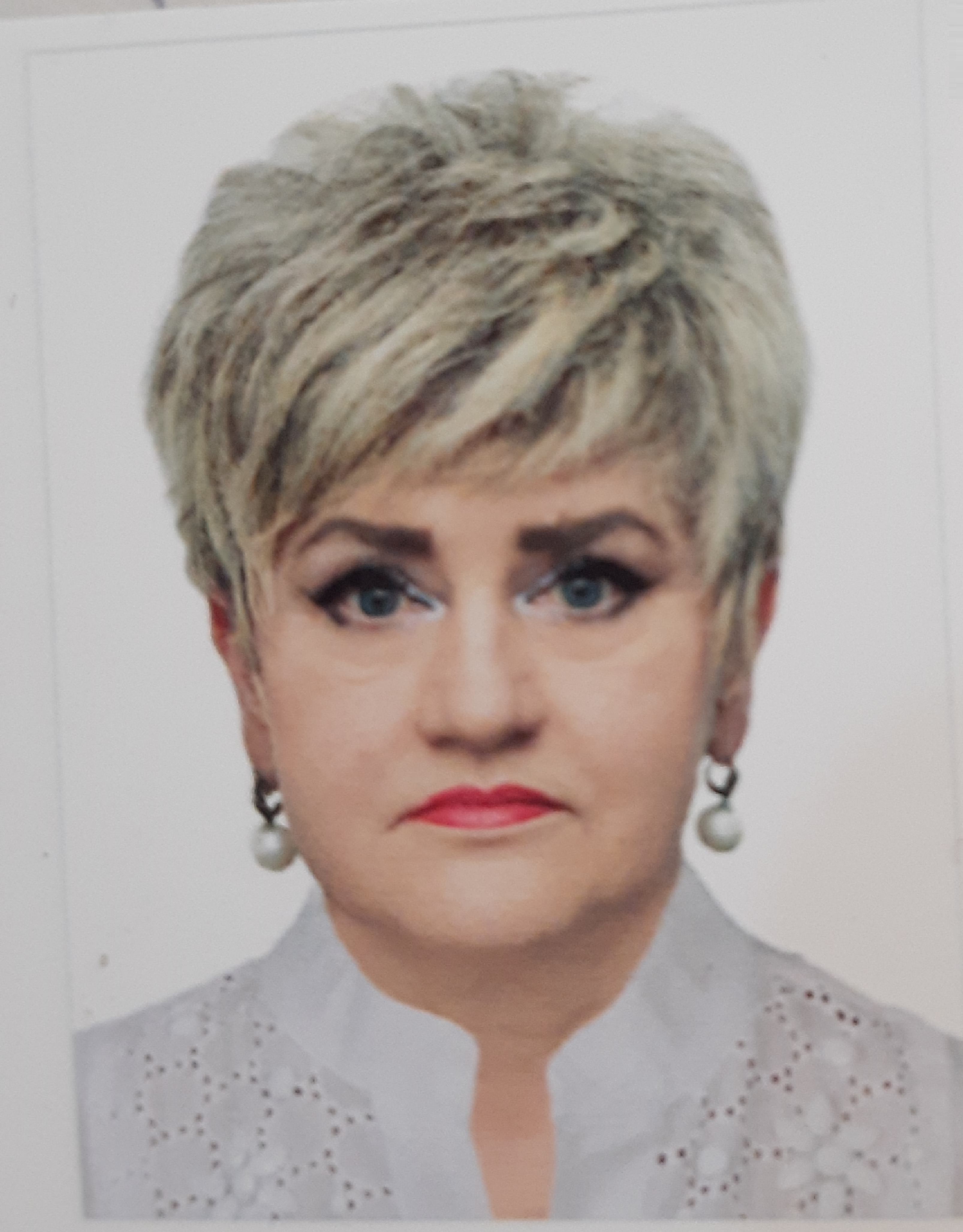 Дата и место рождения16.04.1966 года, станица Тацинская, Тацинского района ,Ростовской области.16.04.1966 года, станица Тацинская, Тацинского района ,Ростовской области.16.04.1966 года, станица Тацинская, Тацинского района ,Ростовской области.ОбразованиеОбразованиеСреднее специальное, 1985 год – Волгоградское областное медицинское училище № 4Среднее специальное, 1985 год – Волгоградское областное медицинское училище № 4Среднее специальное, 1985 год – Волгоградское областное медицинское училище № 4Специальность
по образованиюСпециальность
по образованиюМедицинская сестра Медицинская сестра Медицинская сестра Учёная степеньУчёная степень Нет Нет НетЯвляется ли депутатомвыборных органов властиЯвляется ли депутатомвыборных органов властиДепутат  Собрания депутатов Ковылкинского сельского поселенияДепутат  Собрания депутатов Ковылкинского сельского поселенияДепутат  Собрания депутатов Ковылкинского сельского поселенияЧлен Партии 
Член Партии 
Номер партийного билета : 84302948Номер партийного билета : 84302948Номер партийного билета : 84302948ТРУДОВАЯ ДЕЯТЕЛЬНОСТЬТРУДОВАЯ ДЕЯТЕЛЬНОСТЬТРУДОВАЯ ДЕЯТЕЛЬНОСТЬТРУДОВАЯ ДЕЯТЕЛЬНОСТЬТРУДОВАЯ ДЕЯТЕЛЬНОСТЬ1989 – 1995гг.1989 – 1995гг.Медицинская сестра МБДОУ детский сад «Колосок», х. Ковылкин, Тацинский район, Ростовская область.Медицинская сестра МБДОУ детский сад «Колосок», х. Ковылкин, Тацинский район, Ростовская область.Медицинская сестра МБДОУ детский сад «Колосок», х. Ковылкин, Тацинский район, Ростовская область.2002 – н/вр2002 – н/врСоциальный работник МБУ «Центр социального обслуживания граждан пожилого возраста и инвалидов Тацинского района», ст. Тацинская, Ростовская областьСоциальный работник МБУ «Центр социального обслуживания граждан пожилого возраста и инвалидов Тацинского района», ст. Тацинская, Ростовская областьСоциальный работник МБУ «Центр социального обслуживания граждан пожилого возраста и инвалидов Тацинского района», ст. Тацинская, Ростовская область